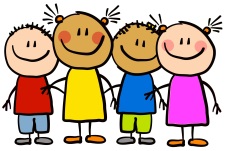 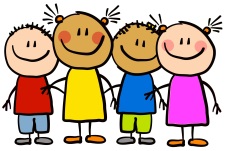 This WeekThis week we have been learning new sounds each day in our phonics groups.  We have learnt our new phonemes by hearing, saying, reading and writing them.  In maths we have been learning about doubling amounts.  We have learnt that we need two groups of the same amount when we are doubling.Attendance: class 1 – 96.5% and class 2 – 92.3%This WeekThis week we have been learning new sounds each day in our phonics groups.  We have learnt our new phonemes by hearing, saying, reading and writing them.  In maths we have been learning about doubling amounts.  We have learnt that we need two groups of the same amount when we are doubling.Attendance: class 1 – 96.5% and class 2 – 92.3%Next weekWe will be continuing learning in our new phonics groups and learn new sounds by hearing, saying, reading and writing them.  In maths we will be learning about doubling.  Using objects to help us, we will practise counting out an amount, doubling it and then calculate our answer.  Stars of the weekReader of the week: class 1 – and class 2 – Phoebe-RoseWriter of the week: class 1 – Oliver and class 2 – ReubenMathematician of the week: class 1 – Isaac and class 2 – AliceWell done boys and girls.  Miss Brook, Miss Brown, Mrs Barker and Miss Darbyshire are really proud of you!HomeworkEach Friday, homework will be handed out to your child. This homework should be completed and returned to your child’s class teacher by the date stated on the sheet. Homework can be returned by uploading photographs to Tapestry or a physical copy can be handed in too.HomeworkEach Friday, homework will be handed out to your child. This homework should be completed and returned to your child’s class teacher by the date stated on the sheet. Homework can be returned by uploading photographs to Tapestry or a physical copy can be handed in too.RemindersPE days are Thursday and Friday.  Please ensure your child has their indoor PE kit (shorts and t-shirt) and outdoor PE kit (joggers, t-shirt and jumper/hoodie) in school at all times.TRANSITION DAYS – 26th, 27th, 28th June 2024RemindersPE days are Thursday and Friday.  Please ensure your child has their indoor PE kit (shorts and t-shirt) and outdoor PE kit (joggers, t-shirt and jumper/hoodie) in school at all times.TRANSITION DAYS – 26th, 27th, 28th June 2024